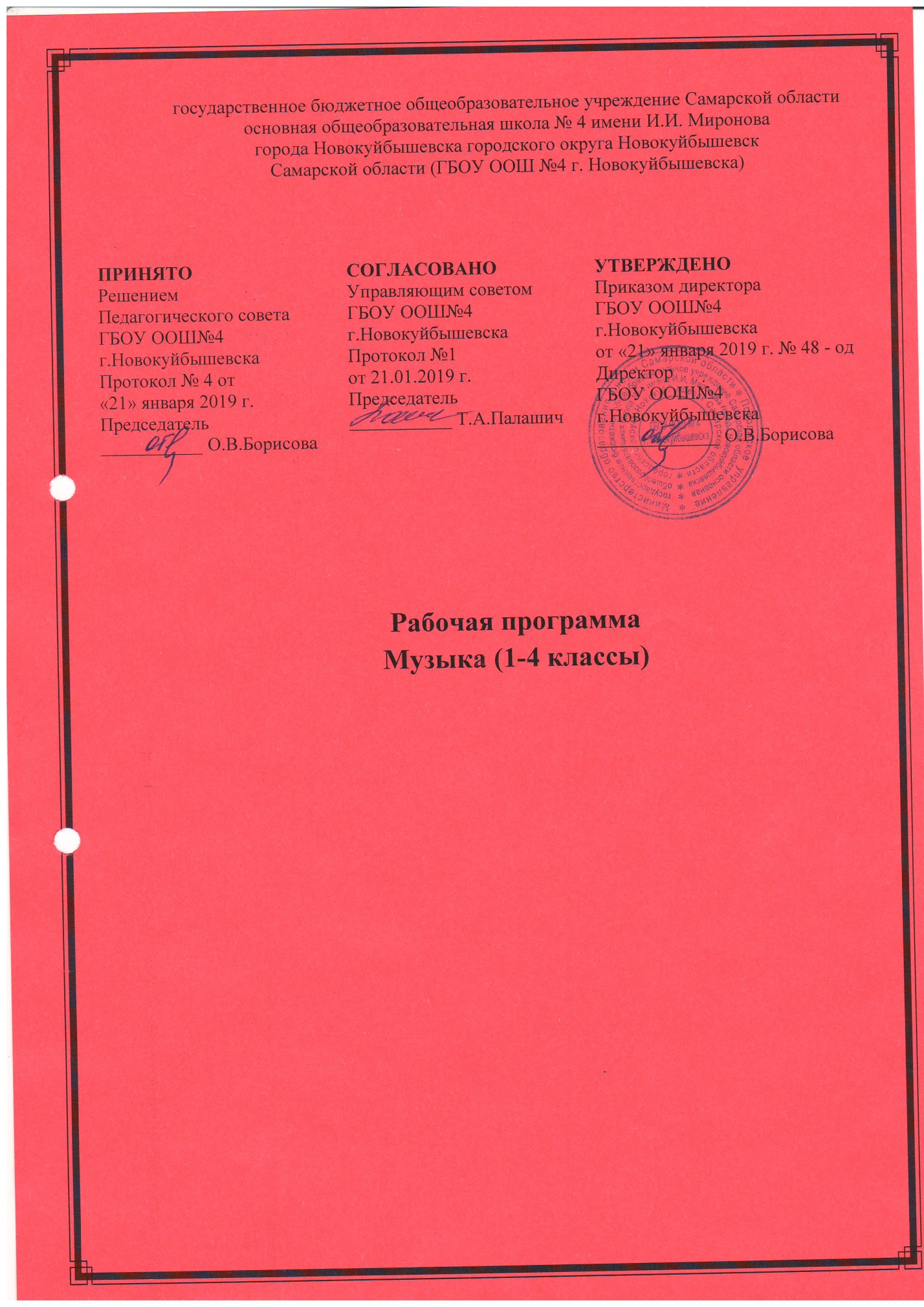 Рабочая программа по предмету «Музыка» (1-4 классы)Планируемые результаты освоения учебного предметаФормирование универсальных учебных действий.В результате изучения музыкипри получении начального общего образования у выпускников будут сформированы личностные, регулятивные, познавательные и коммуникативные универсальные учебные действия как основа умения учиться.Личностные результатыУ выпускника будут сформированы:внутренняя позиция школьника на уровне положительного отношения к школе, ориентации на содержательные моменты школьной действительности и принятия образца «хорошего ученика»;широкая мотивационная основа учебной деятельности, включающая социальные, учебно­познавательные и внешние мотивы;учебно­познавательный интерес к новому учебному материалу и способам решения новой задачи;ориентация на понимание причин успеха в учебной деятельности, в том числе на самоанализ и самоконтроль результата, на анализ соответствия результатов требованиям конкретной задачи, на понимание оценок учителей, товарищей, родителей и других людей;способность к оценке своей учебной деятельности;основы гражданской идентичности, своей этнической принадлежности в форме осознания «Я» как члена семьи, представителя народа, гражданина России, чувства сопричастности и гордости за свою Родину, народ и историю, осознание ответственности человека за общее благополучие;ориентация в нравственном содержании и смысле как собственных поступков, так и поступков окружающих людей;знание основных моральных норм и ориентация на их выполнение;развитие этических чувств — стыда, вины, совести как регуляторов морального поведения; понимание чувств других людей и сопереживание им;установка на здоровый образ жизни;основы экологической культуры: принятие ценности природного мира, готовность следовать в своей деятельности нормам природоохранного, нерасточительного, здоровьесберегающего поведения;чувство прекрасного и эстетические чувства на основе знакомства с мировой и отечественной художественной культурой.Выпускник получит возможность для формирования:внутренней позиции обучающегося на уровне положительного отношения к образовательной организации, понимания необходимости учения, выраженного в преобладании учебно­познавательных мотивов и предпочтении социального способа оценки знаний;выраженной устойчивой учебно­познавательной мотивации учения;устойчивого учебно­познавательного интереса к новым общим способам решения задач;адекватного понимания причин успешности/неуспешности учебной деятельности;положительной адекватной дифференцированной самооценки на основе критерия успешности реализации социальной роли «хорошего ученика»;компетентности в реализации основ гражданской идентичности в поступках и деятельности;морального сознания на конвенциональном уровне, способности к решению моральных дилемм на основе учета позиций партнеров в общении, ориентации на их мотивы и чувства, устойчивое следование в поведении моральным нормам и этическим требованиям;установки на здоровый образ жизни и реализации ее в реальном поведении и поступках;осознанных устойчивых эстетических предпочтений и ориентации на искусство как значимую сферу человеческой жизни; эмпатии как осознанного понимания чувств других людей и сопереживания им, выражающихся в поступках, направленных на помощь другим и обеспечение их благополучия.Регулятивные универсальные учебные действияВыпускник научится:принимать и сохранять учебную задачу;учитывать выделенные учителем ориентиры действия в новом учебном материале в сотрудничестве с учителем;планировать свои действия в соответствии с поставленной задачей и условиями ее реализации, в том числе во внутреннем плане;учитывать установленные правила в планировании и контроле способа решения;осуществлять итоговый и пошаговый контроль по результату;оценивать правильность выполнения действия на уровне адекватной ретроспективной оценки соответствия результатов требованиям данной задачи;адекватно воспринимать предложения и оценку учителей, товарищей, родителей и других людей;различать способ и результат действия;вносить необходимые коррективы в действие после его завершения на основе его оценки и учета характера сделанных ошибок, использовать предложения и оценки для создания нового, более совершенного результата, использовать запись в цифровой форме хода и результатов решения задачи, собственной звучащей речи на русском, родном и иностранном языках.Выпускник получит возможность научиться:в сотрудничестве с учителем ставить новые учебные задачи;преобразовывать практическую задачу в познавательную;проявлять познавательную инициативу в учебном сотрудничестве;самостоятельно учитывать выделенные учителем ориентиры действия в новом учебном материале;осуществлять констатирующий и предвосхищающий контроль по результату и по способу действия, актуальный контроль на уровне произвольного внимания;самостоятельно оценивать правильность выполнения действия и вносить необходимые коррективы в исполнение как по ходу его реализации, так и в конце действия.Познавательные универсальные учебные действияВыпускник научится:осуществлять поиск необходимой информации для выполнения учебных заданий с использованием учебной литературы, энциклопедий, справочников (включая электронные, цифровые), в открытом информационном пространстве, в том числе контролируемом пространстве сети Интернет;осуществлять запись (фиксацию) выборочной информации об окружающем мире и о себе самом, в том числе с помощью инструментов ИКТ;использовать знаково­символические средства, в том числе модели (включая виртуальные) и схемы (включая концептуальные), для решения задач;проявлять познавательную инициативу в учебном сотрудничестве;строить сообщения в устной и письменной форме;ориентироваться на разнообразие способов решения задач;основам смыслового восприятия художественных и познавательных текстов, выделять существенную информацию из сообщений разных видов (в первую очередь текстов);осуществлять анализ объектов с выделением существенных и несущественных признаков;осуществлять синтез как составление целого из частей;проводить сравнение, сериацию и классификацию по заданным критериям;устанавливать причинно­следственные связи в изучаемом круге явлений;строить рассуждения в форме связи простых суждений об объекте, его строении, свойствах и связях;обобщать, т. е. осуществлять генерализацию и выведение общности для целого ряда или класса единичных объектов, на основе выделения сущностной связи;осуществлять подведение под понятие на основе распознавания объектов, выделения существенных признаков и их синтеза;устанавливать аналогии;владеть рядом общих приемов решения задач.Выпускник получит возможность научиться:осуществлять расширенный поиск информации с использованием ресурсов библиотек и сети Интернет;записывать, фиксировать информацию об окружающем мире с помощью инструментов ИКТ;создавать и преобразовывать модели и схемы для решения задач;осознанно и произвольно строить сообщения в устной и письменной форме;осуществлять выбор наиболее эффективных способов решения задач в зависимости от конкретных условий;осуществлять синтез как составление целого из частей, самостоятельно достраивая и восполняя недостающие компоненты;осуществлять сравнение, сериацию и классификацию, самостоятельно выбирая основания и критерии для указанных логических операций;строить логическое рассуждение, включающее установление причинно­следственных связей;произвольно и осознанно владеть общими приемами решения задач.Коммуникативные универсальные учебные действияВыпускник научится:адекватно использовать коммуникативные, прежде всего речевые, средства для решения различных коммуникативных задач, строить монологическое высказывание (в том числе сопровождая его аудиовизуальной поддержкой), владеть диалогической формой коммуникации, используя в том числе средства и инструменты ИКТ и дистанционного общения;допускать возможность существования у людей различных точек зрения, в том числе не совпадающих с его собственной, и ориентироваться на позицию партнера в общении и взаимодействии;учитывать разные мнения и стремиться к координации различных позиций в сотрудничестве;формулировать собственное мнение и позицию;договариваться и приходить к общему решению в совместной деятельности, в том числе в ситуации столкновения интересов;строить понятные для партнера высказывания, учитывающие, что партнер знает и видит, а что нет;задавать вопросы;контролировать действия партнера;использовать речь для регуляции своего действия;адекватно использовать речевые средства для решения различных коммуникативных задач, строить монологическое высказывание, владеть диалогической формой речи.Выпускник получит возможность научиться:учитывать и координировать в сотрудничестве позиции других людей, отличные от собственной;учитывать разные мнения и интересы и обосновывать собственную позицию;понимать относительность мнений и подходов к решению проблемы;аргументировать свою позицию и координировать ее с позициями партнеров в сотрудничестве при выработке общего решения в совместной деятельности;продуктивно содействовать разрешению конфликтов на основе учета интересов и позиций всех участников;с учетом целей коммуникации достаточно точно, последовательно и полно передавать партнеру необходимую информацию как ориентир для построения действия;задавать вопросы, необходимые для организации собственной деятельности и сотрудничества с партнером;осуществлять взаимный контроль и оказывать в сотрудничестве необходимую взаимопомощь;адекватно использовать речевые средства для эффективного решения разнообразных коммуникативных задач, планирования и регуляции своей деятельности.Чтение. Работа с текстом (метапредметные результаты)В результате изучения музыкинапри получении  начального общего образования выпускники приобретут первичные навыки работы с содержащейся в текстах информацией в процессе чтения соответствующих возрасту литературных, учебных, научно­познавательных текстов, инструкций. Выпускники научатся осознанно читать тексты с целью удовлетворения познавательного интереса, освоения и использования информации. Выпускники овладеют элементарными навыками чтения информации, представленной в наглядно-символической форме, приобретут опыт работы с текстами, содержащими рисунки, таблицы, диаграммы, схемы.У выпускников будут развиты такие читательские действия, как поиск информации, выделение нужной для решения практической или учебной задачи информации, систематизация, сопоставление, анализ и обобщение имеющихся в тексте идей и информации, их интерпретация и преобразование. Обучающиеся смогут использовать полученную из разного вида текстов информацию для установления несложных причинно-следственных связей и зависимостей, объяснения, обоснования утверждений, а также принятия решений в простых учебных и практических ситуациях.Выпускники получат возможность научиться самостоятельно организовывать поиск информации. Они приобретут первичный опыт критического отношения к получаемой информации, сопоставления ее с информацией из других источников и имеющимся жизненным опытом.Работа с текстом: поиск информации и понимание прочитанногоВыпускник научится:находить в тексте конкретные сведения, факты, заданные в явном виде;определять тему и главную мысль текста;делить тексты на смысловые части, составлять план текста;вычленять содержащиеся в тексте основные события и
устанавливать их последовательность; упорядочивать информацию по заданному основанию;сравнивать между собой объекты, описанные в тексте, выделяя 2—3 существенных признака;понимать информацию, представленную в неявном виде (например, находить в тексте несколько примеров, доказывающих приведенное утверждение; характеризовать явление по его описанию; выделять общий признак группы элементов);понимать информацию, представленную разными способами: словесно, в виде таблицы, схемы, диаграммы;понимать текст, опираясь не только на содержащуюся в нем информацию, но и на жанр, структуру, выразительные средства текста;использовать различные виды чтения: ознакомительное, изучающее, поисковое, выбирать нужный вид чтения в соответствии с целью чтения;ориентироваться в соответствующих возрасту словарях и справочниках.Выпускник получит возможность научиться:использовать формальные элементы текста (например,
подзаголовки, сноски) для поиска нужной информации;работать с несколькими источниками информации;сопоставлять информацию, полученную из нескольких источников.Работа с текстом: преобразование и интерпретация информацииВыпускник научится:пересказывать текст подробно и сжато, устно и письменно;соотносить факты с общей идеей текста, устанавливать простые связи, не показанные в тексте напрямую;формулировать несложные выводы, основываясь на тексте; находить аргументы, подтверждающие вывод;сопоставлять и обобщать содержащуюся в разных частях текста информацию;составлять на основании текста небольшое монологическое высказывание, отвечая на поставленный вопрос.Выпускник получит возможность научиться:делать выписки из прочитанных текстов с учетом цели их дальнейшего использования;составлять небольшие письменные аннотации к тексту, отзывы о прочитанном.Работа с текстом: оценка информацииВыпускник научится:высказывать оценочные суждения и свою точку зрения о прочитанном тексте;оценивать содержание, языковые особенности и структуру текста; определять место и роль иллюстративного ряда в тексте;на основе имеющихся знаний, жизненного опыта подвергать сомнению достоверность прочитанного, обнаруживать недостоверность получаемых сведений, пробелы в информации и находить пути восполнения этих пробелов;участвовать в учебном диалоге при обсуждении прочитанного или прослушанного текста.Выпускник получит возможность научиться:сопоставлять различные точки зрения;соотносить позицию автора с собственной точкой зрения;в процессе работы с одним или несколькими источниками выявлять достоверную (противоречивую) информацию.Формирование ИКТ­компетентностиобучающихся   (метапредметные результаты)В результате изучения музыкина уровне начального общего образования начинается формирование навыков, необходимых для жизни и работы в современном высокотехнологичном обществе. Обучающиеся приобретут опыт работы с информационными объектами, в которых объединяются текст, наглядно-графические изображения, цифровые данные, неподвижные и движущиеся изображения, звук, ссылки и базы данных и которые могут передаваться как устно, так и с помощью телекоммуникационных технологий или размещаться в Интернете.Обучающиеся познакомятся с различными средствами информационно-коммуникационных технологий (ИКТ), освоят общие безопасные и эргономичные принципы работы с ними; осознают возможности различных средств ИКТ для использования в обучении, развития собственной познавательной деятельности и общей культуры.Они приобретут первичные навыки обработки и поиска информации при помощи средств ИКТ: научатся вводить различные виды информации в компьютер: текст, звук, изображение, цифровые данные; создавать, редактировать, сохранять и передавать медиасообщения.Выпускники научатся оценивать потребность в дополнительной информации для решения учебных задач и самостоятельной познавательной деятельности; определять возможные источники ее получения; критически относиться к информации и к выбору источника информации.Они научатся планировать, проектировать и моделировать процессы в простых учебных и практических ситуациях.В результате использования средств и инструментов ИКТ и ИКТ-ресурсов для решения разнообразных учебно-познавательных и учебно-практических задач, охватывающих содержание всех изучаемых предметов, у обучающихся будут формироваться и развиваться необходимые универсальные учебные действия и специальные учебные умения, что заложит основу успешной учебной деятельности в средней и старшей школе.Знакомство со средствами ИКТ, гигиена работы с компьютеромВыпускник научится:использовать безопасные для органов зрения, нервной системы, опорно­двигательного аппарата эргономичные приемы работы с компьютером и другими средствами ИКТ; выполнять компенсирующие физические упражнения (мини­зарядку);организовывать систему папок для хранения собственной информации в компьютере.Технология ввода информации в компьютер: ввод текста, запись звука, изображения, цифровых данныхВыпускник научится:вводить информацию в компьютер с использованием различных технических средств (фото- и видеокамеры, микрофона и т. д.), сохранять полученную информацию, набирать небольшие тексты на родном языке; набирать короткие тексты на иностранном языке, использовать компьютерный перевод отдельных слов;рисовать (создавать простые изображения)на графическом планшете;сканировать рисунки и тексты.Выпускник получит возможность научиться использовать программу распознавания сканированного текста на русском языке.Обработка и поиск информацииВыпускник научится:подбирать подходящий по содержанию и техническому качеству результат видеозаписи и фотографирования, использовать сменные носители (флэш-карты);описывать по определенному алгоритму объект или процесс наблюдения, записывать аудиовизуальную и числовую информацию о нем, используя инструменты ИКТ;собирать числовые данные в естественно-научных наблюдениях и экспериментах, используя цифровые датчики, камеру, микрофон и другие средства ИКТ, а также в ходе опроса людей;редактировать тексты, последовательности изображений, слайды в соответствии с коммуникативной или учебной задачей, включая редактирование текста, цепочек изображений, видео- и аудиозаписей, фотоизображений;пользоваться основными функциями стандартного текстового редактора, использовать полуавтоматический орфографический контроль; использовать, добавлять и удалять ссылки в сообщениях разного вида; следовать основным правилам оформления текста;искать информацию в соответствующих возрасту цифровых словарях и справочниках, базах данных, контролируемом Интернете, системе поиска внутри компьютера; составлять список используемых информационных источников (в том числе с использованием ссылок);заполнять учебные базы данных.Выпускник получит возможность научиться грамотно формулировать запросы при поиске в сети Интернет и базах данных, оценивать, интерпретировать и сохранять найденную информацию; критически относиться к информации и к выбору источника информации.Создание, представление и передача сообщенийВыпускник научится:создавать текстовые сообщения с использованием средств ИКТ, редактировать, оформлять и сохранять их;создавать простые сообщения в виде аудио- и видеофрагментов или последовательности слайдов с использованием иллюстраций, видеоизображения, звука, текста;готовить и проводить презентацию перед небольшой аудиторией: создавать план презентации, выбирать аудиовизуальную поддержку, писать пояснения и тезисы для презентации;создавать простые схемы, диаграммы, планы и пр.;создавать простые изображения, пользуясь графическими возможностями компьютера; составлять новое изображение из готовых фрагментов (аппликация);размещать сообщение в информационной образовательной среде образовательной организации;пользоваться основными средствами телекоммуникации; участвовать в коллективной коммуникативной деятельности в информационной образовательной среде, фиксировать ход и результаты общения на экране и в файлах.Выпускник получит возможность научиться:представлять данные;создавать музыкальные произведения с использованием компьютера и музыкальной клавиатуры, в том числе из готовых музыкальных фрагментов и «музыкальных петель».Планирование деятельности, управление и организацияВыпускник научится:создавать движущиеся модели и управлять ими в компьютерно управляемых средах (создание простейших роботов);определять последовательность выполнения действий, составлять инструкции (простые алгоритмы) в несколько действий, строить программы для компьютерного исполнителя с использованием конструкций последовательного выполнения и повторения;планировать несложные исследования объектов и процессов внешнего мира.Выпускник получит возможность научиться:проектировать несложные объекты и процессы реального мира, своей собственной деятельности и деятельности группы, включая навыки роботехнического проектированиямоделировать объекты и процессы реального мира.Предметные УУД.Достижение личностных, метапредметных и предметных результатов освоения программы обучающимися происходит в процессе активного восприятия и обсуждения музыки, освоения основ музыкальной грамоты, собственного опыта музыкально-творческой деятельности обучающихся: хорового пения и игры на элементарных музыкальных инструментах, пластическом интонировании, подготовке музыкально-театрализованных представлений.В результате освоения программы у обучающихся будут сформированы готовность к саморазвитию, мотивация к обучению и познанию; понимание ценности отечественных национально-культурных традиций, осознание своей этнической и национальной принадлежности, уважение к истории и духовным традициям России, музыкальной культуре ее народов, понимание роли музыки в жизни человека и общества, духовно-нравственном развитии человека. В процессе приобретения собственного опыта музыкально-творческой деятельности обучающиеся научатся понимать музыку как составную и неотъемлемую часть окружающего мира, постигать и осмысливать явления музыкальной культуры, выражать свои мысли и чувства, обусловленные восприятием музыкальных произведений, использовать музыкальные образы при создании театрализованных и музыкально-пластических композиций, исполнении вокально-хоровых и инструментальных произведений, в импровизации. Школьники научатся размышлять о музыке, эмоционально выражать свое отношение к искусству; проявлять эстетические и художественные предпочтения, интерес к музыкальному искусству и музыкальной деятельности; формировать позитивную самооценку, самоуважение, основанные на реализованном творческом потенциале, развитии художественного вкуса, осуществлении собственных музыкально-исполнительских замыслов. У обучающихся проявится способность вставать на позицию другого человека, вести диалог, участвовать в обсуждении значимых для человека явлений жизни и искусства, продуктивно сотрудничать со сверстниками и взрослыми в процессе музыкально-творческой деятельности. Реализация программы обеспечивает овладение социальными компетенциями, развитие коммуникативных способностей через музыкально-игровую деятельность, способности к дальнейшему самопознанию и саморазвитию. Обучающиеся научатся организовывать культурный досуг, самостоятельную музыкально-творческую деятельность, в том числе на основе домашнегомузицирования, совместной музыкальной деятельности с друзьями, родителями. Предметные результаты освоения программы должны отражать:сформированность первоначальных представлений о роли музыки в жизни человека, ее роли в духовно-нравственном развитии человека;сформированность основ музыкальной культуры, в том числе на материале музыкальной культуры родного края, развитие художественного вкуса и интереса к музыкальному искусству и музыкальной деятельности;умение воспринимать музыку и выражать свое отношение к музыкальному произведению;умение воплощать музыкальные образы при создании театрализованных и музыкально-пластических композиций, исполнении вокально-хоровых произведений, в импровизации, создании ритмического аккомпанемента и игре на музыкальных инструментах.Предметные результаты по видам деятельности обучающихсяВ результате освоения программы обучающиеся должны научиться в дальнейшем применять знания, умения и навыки, приобретенные в различных видах познавательной, музыкально-исполнительской и творческой деятельности. Основные виды музыкальной деятельности обучающихся основаны на принципе взаимного дополнения и направлены на гармоничное становление личности школьника, включающее формирование его духовно-нравственных качеств, музыкальной культуры, развитие музыкально-исполнительских и творческих способностей, возможностей самооценки и самореализации. Освоение программы позволит обучающимся принимать активное участие в общественной, концертной и музыкально-театральной жизни школы, города, региона.Слушание музыкиОбучающийся:1. Узнает изученные музыкальные произведения и называет имена их авторов.2. Умеет определять характер музыкального произведения, его образ, отдельные элементы музыкального языка: лад, темп, тембр, динамику, регистр. 3. Имеет представление об интонации в музыке, знает о различных типах интонаций, средствах музыкальной выразительности, используемых при создании образа.4. Имеет представление об инструментах симфонического, камерного, духового, эстрадного, джазового оркестров, оркестра русских народных инструментов. Знает особенности звучания оркестров и отдельных инструментов.5. Знает особенности тембрового звучания различных певческих голосов (детских, женских, мужских), хоров (детских, женских, мужских, смешанных, а также народного, академического, церковного) и их исполнительских возможностей и особенностей репертуара.6. Имеет представления о народной и профессиональной (композиторской) музыке; балете, опере, мюзикле, произведениях для симфонического оркестра и оркестра русских народных инструментов. 7. Имеет представления о выразительных возможностях и особенностях музыкальных форм: типах развития (повтор, контраст), простых двухчастной и трехчастной формы, вариаций, рондо.8. Определяет жанровую основу в пройденных музыкальных произведениях.9. Имеет слуховой багаж из прослушанных произведений народной музыки, отечественной и зарубежной классики. 10. Умеет импровизировать под музыку с использованием танцевальных, маршеобразных движений, пластического интонирования.Хоровое пениеОбучающийся:1. Знает слова и мелодию Гимна Российской Федерации.2. Грамотно и выразительно исполняет песни с сопровождением и без сопровождения в соответствии с их образным строем и содержанием.3. Знает о способах и приемах выразительного музыкального интонирования.4. Соблюдает при пении певческую установку. Использует в процессе пения правильное певческое дыхание.5. Поет преимущественно с мягкой атакой звука, осознанно употребляет твердую атаку в зависимости от образного строя исполняемой песни. Поет доступным по силе, не форсированным звуком.6. Ясно выговаривает слова песни, поет гласные округленным звуком, отчетливо произносит согласные; использует средства артикуляции для достижения выразительности исполнения.7. Исполняет одноголосные произведения, а также произведения с элементами двухголосия.Игра в детском инструментальном оркестре (ансамбле)Обучающийся:1. Имеет представления о приемах игры на элементарных инструментах детского оркестра, блокфлейте, синтезаторе, народных инструментах и др. 2. Умеет исполнять различные ритмические группы в оркестровых партиях.3. Имеет первоначальные навыки игры в ансамбле – дуэте, трио (простейшее двух-трехголосие). Владеет основами игры в детском оркестре, инструментальном ансамбле.4. Использует возможности различных инструментов в ансамбле и оркестре, в том числе тембровые возможности синтезатора.Основы музыкальной грамотыОбъем музыкальной грамоты и теоретических понятий: 1. Звук. Свойства музыкального звука: высота, длительность, тембр, громкость.2. Мелодия. Типы мелодического движения. Интонация. Начальное представление о клавиатуре фортепиано (синтезатора). Подбор по слуху попевок и простых песен. 3. Метроритм. Длительности: восьмые, четверти, половинные. Пауза. Акцент в музыке: сильная и слабая доли. Такт. Размеры: 2/4; 3/4; 4/4. Сочетание восьмых, четвертных и половинных длительностей, пауз в ритмических упражнениях, ритмических рисунках исполняемых песен, в оркестровых партиях и аккомпанементах. Двух- и трехдольность – восприятие и передача в движении.4. Лад: мажор, минор; тональность, тоника. 5. Нотная грамота. Скрипичный ключ, нотный стан, расположение нот в объеме первой-второй октав, диез, бемоль. Чтение нот первой-второй октав, пение по нотам выученных по слуху простейших попевок (двухступенных, трехступенных, пятиступенных), песен, разучивание по нотам хоровых и оркестровых партий.6. Интервалы в пределах октавы. Трезвучия: мажорное и минорное. Интервалы и трезвучия в игровых упражнениях, песнях и аккомпанементах, произведениях для слушания музыки.7. Музыкальные жанры. Песня, танец, марш. Инструментальный концерт. Музыкально-сценические жанры: балет, опера, мюзикл.8. Музыкальные формы. Виды развития: повтор, контраст. Вступление, заключение. Простые двухчастная и трехчастная формы, куплетная форма, вариации, рондо.В результате изучения музыки на уровне начального общего образования обучающийсяполучит возможность научиться:реализовывать творческий потенциал, собственные творческие замыслы в различных видах музыкальной деятельности (в пении и интерпретации музыки, игре на детских и других музыкальных инструментах, музыкально-пластическом движении и импровизации);организовывать культурный досуг, самостоятельную музыкально-творческую деятельность; музицировать;использовать систему графических знаков для ориентации в нотном письме при пении простейших мелодий;владеть певческим голосом как инструментом духовного самовыражения и участвовать в коллективной творческой деятельности при воплощении заинтересовавших его музыкальных образов;адекватно оценивать явления музыкальной культуры и проявлять инициативу в выборе образцов профессионального и музыкально-поэтического творчества народов мира;оказывать помощь в организации и проведении школьных культурно-массовых мероприятий; представлять широкой публике результаты собственной музыкально-творческой деятельности (пение, музицирование, драматизация и др.); собирать музыкальные коллекции (фонотека, видеотека).Содержание учебного предмета «Музыка».1 классМир музыкальных звуковКлассификация музыкальных звуков. Свойства музыкального звука: тембр, длительность, громкость, высота. Содержание обучения по видам деятельности: Восприятие и воспроизведение звуков окружающего мира во всем многообразии. Звуки окружающего мира; звуки шумовые и музыкальные. Свойства музыкального звука: тембр, длительность, громкость, высота. Знакомство со звучанием музыкальных инструментов разной высоты и тембровой окраски (просмотр фрагментов видеозаписей исполнения на различных инструментах). Прослушивание фрагментов музыкальных произведений с имитацией звуков окружающего мира. Игра на элементарных музыкальных инструментах в ансамбле. Первые опыты игры детей на инструментах, различных по способам звукоизвлечения, тембрам. Пение попевок и простых песен. Разучивание попевок и простых народных песен и обработок народных песен, в том числе, зарубежных; песен из мультфильмов, детских кинофильмов, песен к праздникам. Формирование правильной певческой установки и певческого дыхания.Ритм – движение жизниРитм окружающего мира. Понятие длительностей в музыке. Короткие и длинные звуки. Ритмический рисунок. Акцент в музыке: сильная и слабая доли. Содержание обучения по видам деятельности: Восприятие и воспроизведение ритмов окружающего мира. Ритмические игры. «Звучащие жесты» («инструменты тела»): хлопки, шлепки, щелчки, притопы и др. Осознание коротких и длинных звуков в ритмических играх: слоговая система озвучивания длительностей и их графическое изображение; ритмоинтонирование слов, стихов; ритмические «паззлы».Игра в детском шумовом оркестре. Простые ритмические аккомпанементы к музыкальным произведениям.Игра в детском шумовом оркестре: ложки, погремушки, трещотки,  треугольники, колокольчики и др. Простые ритмические аккомпанементы к инструментальным пьесам (примеры:Д.Д. Шостакович «Шарманка», «Марш»; М.И. Глинка «Полька», П.И. Чайковский пьесы из «Детского альбома» и др.). Чередование коротких и длинных звуков; формирование устойчивой способности к равномерной пульсации; формирование ощущения сильной доли; чередование сильных и слабых долей. Использование «звучащих жестов» в качестве аккомпанемента к стихотворным текстам и музыкальным пьесам. Простые ритмические аккомпанементы к пройденным песням.Мелодия – царица музыкиМелодия – главный носитель содержания в музыке. Интонация в музыке и в речи. Интонация как основа эмоционально-образной природы музыки. Выразительные свойства мелодии. Типы мелодического движения. Аккомпанемент.Содержание обучения по видам деятельности: Слушание музыкальных произведений яркого интонационно-образного содержания. Примеры: Г. Свиридов «Ласковая просьба», Р. Шуман «Первая утрата», Л. Бетховен Симфония № 5 (начало), В.А. Моцарт Симфония № 40 (начало).Исполнение песен с плавным мелодическим движением. Разучивание и исполнение песен с поступенным движением, повторяющимися интонациями. Пение по «лесенке»; пение с применением ручных знаков. Музыкально-игровая деятельность – интонация-вопрос, интонация-ответ. Интонации музыкально-речевые: музыкальные игры «вопрос-ответ», «поставь точку в конце музыкального предложения» (пример, А.Н. Пахмутова «Кто пасется на лугу?»). Освоение приемов игры мелодии на ксилофоне и металлофоне. Ознакомление с приемами игры на ксилофоне и металлофоне. Исполнение элементарных мелодий на ксилофоне и металлофоне с простым ритмическим аккомпанементом.Музыкальные краскиПервоначальные знания о средствах музыкальной выразительности. Понятие контраста в музыке. Лад. Мажор и минор. Тоника.Содержание обучения по видам деятельности: Слушание музыкальных произведений с контрастными образами, пьес различного ладового наклонения. Пьесы различного образно-эмоционального содержания. Примеры: П.И. Чайковский «Детский альбом» («Болезнь куклы», «Новая кукла»); Р. Шуман «Альбом для юношества» («Дед Мороз», «Веселый крестьянин»). Контрастные образы внутри одного произведения. Пример: Л. Бетховен «Весело-грустно». Пластическое интонирование, двигательная импровизация под музыку разного характера. «Создаем образ»: пластическое интонирование музыкального образа с применением «звучащих жестов»; двигательная импровизация под музыку контрастного характера.Исполнение песен, написанных в разных ладах. Формирование ладового чувства в хоровом пении: мажорные и минорные краски в создании песенных образов. Разучивание и исполнение песен контрастного характера в разных ладах. Игры-драматизации. Театрализация небольших инструментальных пьес контрастного ладового характера. Самостоятельный подбор и применение элементарных инструментов в создании музыкального образа. Музыкальные жанры: песня, танец, маршФормирование первичных аналитических навыков. Определение особенностей основных жанров музыки: песня, танец, марш.Содержание обучения по видам деятельности: Слушание музыкальных произведений, имеющих ярко выраженную жанровую основу. Песня, танец, марш в музыкальном материале для прослушивания и пения (в том числе, на основе пройденного материала): восприятие и анализ особенностей жанра. Двигательная импровизация под музыку с использованием простых танцевальных и маршевых движений.Сочинение простых инструментальных аккомпанементов как сопровождения к песенной, танцевальной и маршевой музыке. Песня, танец, марш в музыкальном материале для инструментального музицирования: подбор инструментов и сочинение простых вариантов аккомпанемента к произведениям разных жанров. Исполнение хоровых и инструментальных произведений разных жанров. Двигательная импровизация. Формирование навыков публичного исполнения на основе пройденного хоровой и инструментальной музыки разных жанров. Первые опыты концертных выступлений в тематических мероприятиях. Музыкальная азбука или где живут нотыОсновы музыкальной грамоты. Нотная запись как способ фиксации музыкальной речи. Нотоносец, скрипичный ключ, нота, диез, бемоль. Знакомство с фортепианной клавиатурой: изучение регистров фортепиано. Расположение нот первой октавы на нотоносце и клавиатуре. Формирование зрительно-слуховой связи: ноты-клавиши-звуки. Динамические оттенки (форте, пиано).Содержание обучения по видам деятельности: Игровые дидактические упражнения с использованием наглядного материала. Освоение в игровой деятельности элементов музыкальной грамоты: нотоносец, скрипичный ключ, расположение нот первой октавы на нотоносце, диез, бемоль. Знакомство с фортепианной клавиатурой (возможно на основе клавиатуры синтезатора). Установление зрительно-слуховой и двигательной связи между нотами, клавишами, звуками; логика расположения клавиш: высокий, средний, низкий регистры; поступенное движение в диапазоне октавы. Слушание музыкальных произведений с использованием элементарной графической записи. Развитие слухового внимания: определение динамики и динамических оттенков. Установление зрительно-слуховых ассоциаций в процессе прослушивания музыкальных произведений с характерным мелодическим рисунком (восходящее и нисходящее движение мелодии) и отражение их в элементарной графической записи (с использованием знаков – линии, стрелки и т.д.). Пение с применением ручных знаков. Пение простейших песен по нотам. Разучивание и исполнение песен с применением ручных знаков. Пение разученных ранее песен по нотам.Игра на элементарных музыкальных инструментах в ансамбле. Первые навыки игры по нотам.Я – артистСольное и ансамблевое музицирование (вокальное и инструментальное). Творческое соревнование.Содержание обучения по видам деятельности: Исполнение пройденных хоровых и инструментальных произведений в школьных мероприятиях.Командные состязания: викторины на основе изученного музыкального материала; ритмические эстафеты; ритмическое эхо, ритмические «диалоги».Развитие навыка импровизации, импровизация на элементарных музыкальных инструментах с использованием пройденных ритмоформул; импровизация-вопрос, импровизация-ответ; соревнование солистов – импровизация простых аккомпанементов и ритмических рисунков.Музыкально-театрализованное представлениеМузыкально-театрализованное представление как результат освоения программы по учебному предмету «Музыка» в первом классе.Содержание обучения по видам деятельности: Совместное участие обучающихся, педагогов, родителей в подготовке и проведении музыкально-театрализованного представления. Разработка сценариев музыкально-театральных, музыкально-драматических, концертных композиций с использованием пройденного хорового и  инструментального материала. Подготовка и разыгрывание сказок, театрализация песен. Участие родителей в музыкально-театрализованных представлениях (участие в разработке сценариев, подготовке музыкально-инструментальных номеров, реквизита и декораций, костюмов и т.д.). Создание музыкально-театрального коллектива: распределение ролей: «режиссеры», «артисты», «музыканты», «художники» и т.д.2 классНародное музыкальное искусство. Традиции и обряды Музыкальный фольклор. Народные игры. Народные инструменты. Годовой круг календарных праздниковСодержание обучения по видам деятельности: Музыкально-игровая деятельность. Повторение и инсценирование народных песен, пройденных в первом классе. Разучивание и исполнение закличек, потешек, игровых и хороводных песен. Приобщение детей к игровой традиционной народной культуре: народные игры с музыкальным сопровождением. Примеры: «Каравай», «Яблонька», «Галка», «Заинька». Игры народного календаря: святочные игры, колядки, весенние игры (виды весенних хороводов – «змейка», «улитка» и др.). Игра на народных инструментах. Знакомство с ритмической партитурой. Исполнение произведений по ритмической партитуре. Свободноедирижирование ансамблем одноклассников. Исполнение песен с инструментальным сопровождением: подражание «народному оркестру» (ложки, трещотки, гусли, шаркунки). Народные инструменты разных регионов.Слушание произведений в исполнении фольклорных коллективов. Прослушивание народных песен в исполнении детских фольклорных ансамблей, хоровых коллективов (пример: детский фольклорный ансамбль «Зоренька», Государственный академический русский народный хор имени М.Е. Пятницкого и др.). Знакомство с народными танцами в исполнении фольклорных и профессиональных ансамблей (пример:Государственный ансамбль народного танца имени Игоря Моисеева; коллективы разных регионов России и др.).Широка страна моя роднаяГосударственные символы России (герб, флаг, гимн). Гимн – главная песня народов нашей страны. Гимн Российской Федерации.Мелодия. Мелодический рисунок, его выразительные свойства, фразировка. Многообразие музыкальных интонаций. Великие русские композиторы-мелодисты: М.И. Глинка, П.И. Чайковский, С.В. Рахманинов.Содержание обучения по видам деятельности: Разучивание и исполнение Гимна Российской Федерации. Исполнение гимна своей республики, города, школы. Применение знаний о способах и приемах выразительного пения.Слушание музыки отечественных композиторов. Элементарный анализ особенностей мелодии. Прослушивание произведений с яркой выразительной мелодией. Примеры: М.И. Глинка «Патриотическая песня», П.И. Чайковский Первый концерт для фортепиано с оркестром (1 часть), С.В. Рахманинов «Вокализ», Второй концерт для фортепиано с оркестром (начало). Узнавание в прослушанных произведениях различных видов интонаций (призывная, жалобная, настойчивая и т.д.).Подбор по слуху с помощью учителя пройденных песен с несложным (поступенным) движением. Освоение фактуры «мелодия-аккомпанемент» в упражнениях и пьесах для оркестра элементарных инструментов. Игра на элементарных музыкальных инструментах в ансамбле. Развитие приемов игры на металлофоне и ксилофоне одной и двумя руками: восходящее и нисходящее движение; подбор по слуху с помощью учителя пройденных песен; освоение фактуры «мелодия-аккомпанемент» в упражнениях и пьесах для оркестра элементарных инструментов.Музыкальное время и его особенностиМетроритм. Длительности и паузы в простых ритмических рисунках. Ритмоформулы. Такт. Размер. Содержание обучения по видам деятельности: Игровые дидактические упражнения с использованием наглядного материала. Восьмые, четвертные и половинные длительности, паузы. Составление ритмических рисунков в объеме фраз и предложений, ритмизация стихов. Ритмические игры. Ритмические «паззлы», ритмическая эстафета, ритмическое эхо, простые ритмические каноны. Игра на элементарных музыкальных инструментах в ансамбле. Чтение простейших ритмических партитур. Соло-тутти. Исполнение пьес на инструментах малой ударной группы: маракас, пандейра, коробочка (вуд-блок), блоктроммель, барабан, треугольник, реко-реко и др. Разучивание и исполнение хоровых и инструментальных произведений с разнообразным ритмическим рисунком. Исполнение пройденных песенных и инструментальных мелодий по нотам. Музыкальная грамотаОсновы музыкальной грамоты. Расположение нот в первой-второй октавах. Интервалы в пределах октавы, выразительные возможности интервалов. Содержание обучения по видам деятельности: Чтение нотной записи. Чтение нот первой-второй октав в записи пройденных песен. Пение простых выученных попевок и песен в размере 2/4 по нотам с тактированием.Игровые дидактические упражнения с использованием наглядного материала. Игры и тесты на знание элементов музыкальной грамоты: расположение нот первой-второй октав на нотном стане, обозначения длительностей (восьмые, четверти, половинные), пауз (четверти и восьмые), размера (2/4, 3/4, 4/4), динамики (форте, пиано, крещендо, диминуэндо). Простые интервалы: виды, особенности звучания и выразительные возможности.Пение мелодических интервалов с использованием ручных знаков.Прослушивание и узнавание в пройденном вокальном и инструментальном музыкальном материале интервалов (терция, кварта, квинта, октава). Слушание двухголосных хоровых произведений Игра на элементарных музыкальных инструментах в ансамбле. Простое остинатное сопровождение к пройденным песням, инструментальным пьесам с использованием интервалов (терция, кварта, квинта, октава). Ознакомление с приемами игры на синтезаторе. «Музыкальный конструктор»Мир музыкальных форм. Повторность и вариативность в музыке. Простые песенные формы (двухчастная и трехчастная формы). Вариации. Куплетная форма в вокальной музыке. Прогулки в прошлое. Классические музыкальные формы (Й. Гайдн, В.А Моцарт, Л. Бетховен, Р. Шуман, П.И. Чайковский, С.С. Прокофьев и др.). Содержание обучения по видам деятельности: Слушание музыкальных произведений. Восприятие точной и вариативной повторности в музыке. Прослушивание музыкальных произведений в простой двухчастной форме (примеры: Л. Бетховен Багатели, Ф. Шуберт Экосезы); в простой трехчастной форме (примеры: П.И. Чайковский пьесы из «Детского альбома», Р. Шуман «Детские сцены», «Альбом для юношества», С.С. Прокофьев «Детская музыка»); в форме вариаций (примеры: инструментальные и оркестровые вариации Й. Гайдна, В.А. Моцарта, Л. Бетховена, М.И. Глинки); куплетная форма (песни и хоровые произведения).Игра на элементарных музыкальных инструментах в ансамбле. Исполнение пьес в простой двухчастной, простой трехчастной и куплетной формах в инструментальном музицировании. Различные типы аккомпанемента как один из элементов создания контрастных образов.Сочинение простейших мелодий. Сочинение мелодий по пройденным мелодическим моделям. Игра на ксилофоне и металлофоне сочиненных вариантов. «Музыкальная эстафета»: игра на элементарных инструментах сочиненного мелодико-ритмического рисунка с точным и неточным повтором по эстафете.Исполнение песен в простой двухчастной и простой трехчастной формах. Примеры: В.А. Моцарт «Колыбельная»; Л. Бетховен «Сурок»; Й. Гайдн «Мы дружим с музыкой» и др.Жанровое разнообразие в музыкеПесенность, танцевальность, маршевость в различных жанрах вокальной и инструментальной музыки. Песенность как отличительная черта русской музыки. Средства музыкальной выразительности. Формирование первичных знаний о музыкально-театральных жанрах: путешествие в мир театра (театральное здание, театральный зал, сцена, за кулисами театра). Балет, опера.Содержание обучения по видам деятельности: Слушание классических музыкальных произведений с определением их жанровой основы. Элементарный анализ средств музыкальной выразительности, формирующих признаки жанра (характерный размер, ритмический рисунок, мелодико-интонационная основа). Примеры: пьесы из детских альбомов А.Т. Гречанинова, Г.В. Свиридова, А.И. Хачатуряна, «Детской музыки» С.С. Прокофьева, фортепианные прелюдии Д.Д. Шостаковича и др.). Пластическое интонирование: передача в движении характерных жанровых признаков различных классических музыкальных произведений; пластическое и графическое моделирование метроритма («рисуем музыку»). Создание презентации «Путешествие в мир театра» (общая панорама, балет, опера). Сравнение на основе презентации жанров балета и оперы. Разработка и создание элементарных макетов театральных декораций и афиш по сюжетам известных сказок, мультфильмов и др. Исполнение песенкантиленного, маршевого и танцевального характера. Примеры: А. Спадавеккиа «Добрый жук», В. Шаинский «Вместе весело шагать», А. Островский «Пусть всегда будет солнце», песен современных композиторов. Игра на элементарных музыкальных инструментах в ансамбле. Исполнение пьес различных жанров. Сочинение простых пьес с различной жанровой основой по пройденным мелодическим и ритмическим моделям для шумового оркестра, ансамбля элементарных инструментов. Я – артистСольное и ансамблевое музицирование (вокальное и инструментальное). Творческое соревнование. Разучивание песен к праздникам (Новый год, День Защитника Отечества, Международный день 8 марта, годовой круг календарных праздников и другие), подготовка концертных программ.Содержание обучения по видам деятельности: Исполнение пройденных хоровых и инструментальных произведений в школьных мероприятиях, посвященных праздникам, торжественным событиям. Подготовка концертных программ, включающих произведения для хорового и инструментального (либо совместного) музицирования. Участие в школьных, региональных и всероссийских музыкально-исполнительских фестивалях, конкурсах и т.д.Командные состязания: викторины на основе изученного музыкального материала; ритмические эстафеты; ритмическое эхо, ритмические «диалоги» с применением усложненных ритмоформул.Игра на элементарных музыкальных инструментах в ансамбле. Совершенствование навыка импровизации. Импровизация на элементарных музыкальных инструментах, инструментах народного оркестра, синтезаторе с использованием пройденных мелодических и ритмических формул. Соревнование солистов – импровизация простых аккомпанементов и мелодико-ритмических рисунков.Музыкально-театрализованное представлениеМузыкально-театрализованное представление как результат освоения программы во втором классе.Содержание обучения по видам деятельности: Совместное участие обучающихся, педагогов, родителей в подготовке и проведении музыкально-театрализованного представления. Разработка сценариев музыкально-театральных, музыкально-драматических, концертных композиций с использованием пройденного хорового и инструментального материала. Театрализованные формы проведения открытых уроков, концертов. Подготовка и разыгрывание сказок, фольклорных композиций, театрализация хоровых произведений с включением элементов импровизации. Участие родителей в музыкально-театрализованных представлениях (участие в разработке сценариев, подготовке музыкально-инструментальных номеров, реквизита и декораций, костюмов и т.д.). Создание музыкально-театрального коллектива: распределение ролей: «режиссеры», «артисты», «музыканты», «художники» и т.д. 3 классМузыкальный проект «Сочиняем сказку». Применение приобретенных знаний, умений и навыков в творческо-исполнительской деятельности. Создание творческого проекта силами обучающихся, педагогов, родителей. Формирование умений и навыков ансамблевого и хорового пения. Практическое освоение и применение элементов музыкальной грамоты. Развитие музыкально-слуховых представлений в процессе работы над творческим проектом.Содержание обучения по видам деятельности: Разработка плана организации музыкального проекта «Сочиняем сказку» с участием обучающихся, педагогов, родителей. Обсуждение его содержания: сюжет, распределение функций участников, действующие лица, подбор музыкального материала. Разучивание и показ. Создание информационного сопровождения проекта (афиша, презентация, пригласительные билеты и т. д.).Разучивание и исполнение песенного ансамблевого и хорового материала как части проекта. Формирование умений и навыков ансамблевого и хорового пения в процессе работы над целостным музыкально-театральным проектом.Практическое освоение и применение элементов музыкальной грамоты. Разучивание оркестровых партий по ритмическим партитурам. Пение хоровых партий по нотам. Развитие музыкально-слуховых представлений в процессе работы над творческим проектом.Работа над метроритмом. Ритмическое остинато и ритмические каноны в сопровождении музыкального проекта. Усложнение метроритмических структур с использованием пройденных длительностей и пауз в размерах 2/4, 3/4, 4/4; сочинение ритмоформул для ритмического остинато. Игра на элементарных музыкальных инструментах в ансамбле. Совершенствование игры в детском инструментальном ансамбле (оркестре): исполнение оркестровых партитур для различных составов (группы ударных инструментов различных тембров, включение в оркестр партии синтезатора).Соревнование классов на лучший музыкальный проект «Сочиняем сказку».Широка страна моя роднаяТворчество народов России. Формирование знаний о музыкальном и поэтическом фольклоре, национальных инструментах, национальной одежде. Развитие навыков ансамблевого, хорового пения. Элементы двухголосия.Содержание обучения по видам деятельности: Слушание музыкальных и поэтических произведений фольклора; русских народных песен разных жанров, песен народов, проживающих в национальных республиках России; звучание национальных инструментов. Прослушивание песен народов России в исполнении фольклорных и этнографических ансамблей.Исполнение песен народов России различных жанров колыбельные, хороводные, плясовые и др.) в сопровождении народных инструментов. Пение acapella, канонов, включение элементов двухголосия. Разучивание песен по нотам.Игра на музыкальных инструментах в ансамбле. Исполнение на народных инструментах (свирели, жалейки, гусли, балалайки, свистульки, ложки, трещотки, народные инструменты региона и др.) ритмических партитур и аккомпанементов к музыкальным произведениям, а также простейших наигрышей. Игры-драматизации. Разыгрывание народных песен по ролям. Театрализация небольших инструментальных пьес разных народов России. Самостоятельный подбор и применение элементарных инструментов в создании музыкального образа. Хоровая планетаХоровая музыка, хоровые коллективы и их виды (смешанные, женские, мужские, детские). Накопление хорового репертуара, совершенствование музыкально-исполнительской культуры. Содержание обучения по видам деятельности: Слушание произведений в исполнении хоровых коллективов: Академического ансамбля песни и пляски Российской Армии имени А. Александрова, Государственного академического русского народного хора п/у А.В. Свешникова, Государственного академического русского народного хора им. М.Е. Пятницкого; Большого детского хора имени В. С. Попова и др. Определение вида хора по составу голосов: детский, женский, мужской, смешанный. Определение типа хора по характеру исполнения: академический, народный.Совершенствование хорового исполнения: развитие основных хоровых навыков, эмоционально-выразительное исполнение хоровых произведений. Накопление хорового репертуара. Исполнение хоровых произведений классической и современной музыки с элементами двухголосия.Мир оркестраСимфонический оркестр. Формирование знаний об основных группах симфонического оркестра: виды инструментов, тембры. Жанр концерта: концерты для солирующего инструмента (скрипки, фортепиано, гитары и др.) и оркестра.Содержание обучения по видам деятельности: Слушание фрагментов произведений мировой музыкальной классики с яркой оркестровкой в исполнении выдающихся музыкантов-исполнителей, исполнительских коллективов. Узнавание основных оркестровых групп и тембров инструментов симфонического оркестра. Примеры М.П. Мусоргский «Картинки с выставки» (в оркестровке М. Равеля); Б. Бриттен «Путеводитель по оркестру для молодежи» и другие. Прослушивание фрагментов концертов для солирующего инструмента (фортепиано, скрипка, виолончель, гитара и др.) и оркестра.Музыкальная викторина «Угадай инструмент». Викторина-соревнование на определение тембра различных инструментов и оркестровых групп. Игра на музыкальных инструментах в ансамбле. Исполнение инструментальных миниатюр «соло-тутти» оркестром элементарных инструментов. Исполнение песен в сопровождении оркестра элементарного музицирования. Начальные навыки пения под фонограмму.Музыкальная грамотаОсновы музыкальной грамоты. Чтение нот. Пение по нотам с тактированием. Исполнение канонов. Интервалы и трезвучия.Содержание обучения по видам деятельности: Чтение нот хоровых и оркестровых партий.Освоение новых элементов музыкальной грамоты: интервалы в пределах октавы, мажорные и минорные трезвучия. Пение мелодических интервалов и трезвучий с использованием ручных знаков.Подбор по слуху с помощью учителя пройденных песен на металлофоне, ксилофоне, синтезаторе. Музыкально-игровая деятельность: двигательные, ритмические и мелодические каноны-эстафеты в коллективноммузицировании. Сочинение ритмических рисунков в форме рондо (с повторяющимся рефреном), в простой двухчастной и трехчастной формах. Сочинение простых аккомпанементов с использованием интервалов и трезвучий.Игра на элементарных музыкальных инструментах в ансамбле. Импровизация с использованием пройденных интервалов и трезвучий. Применение интервалов и трезвучий в инструментальном сопровождении к пройденным песням, в партии синтезатора.Разучивание хоровых и оркестровых партий по нотам; исполнение по нотам оркестровых партитур различных составов. Слушание многоголосных (два-три голоса) хоровых произведений хорального склада, узнавание пройденных интервалов и трезвучий.Формы и жанры в музыкеПростые двухчастная и трехчастная формы, вариации на новом музыкальном материале. Форма рондо.Содержание обучения по видам деятельности: Слушание музыкальных произведений, написанных в разных формах и жанрах. Определение соединений формы рондо и различных жанров. Примеры: Д.Б. Кабалевский «Рондо-марш», «Рондо-танец», «Рондо-песня»; Л. Бетховен «Ярость по поводу потерянного гроша». Прослушивание оркестровых произведений, написанных в форме вариаций. Примеры: М. И. Глинка «Арагонская хота»; М. Равель «Болеро». Активное слушание с элементами пластического интонирования пьес-сценок, пьес-портретов в простой двухчастной и простой трехчастной формах и др.Музыкально-игровая деятельность. Форма рондо и вариации в музыкально-ритмических играх с инструментами (чередование ритмического тутти и ритмического соло на различных элементарных инструментах (бубен, тамбурин и др.).Исполнение хоровых произведений в форме рондо. Инструментальный аккомпанемент с применением ритмического остинато, интервалов и трезвучий.Игра на элементарных музыкальных инструментах в ансамбле. Сочинение и исполнение на элементарных инструментах пьес в различных формах и жанрах с применением пройденных мелодико-ритмических формул, интервалов, трезвучий, ладов.Я – артистСольное и ансамблевое музицирование (вокальное и инструментальное). Творческое соревнование. Разучивание песен к праздникам (Новый год, День Защитника Отечества, Международный день 8 марта, годовой круг календарных праздников, праздники церковного календаря и другие), подготовка концертных программ.Содержание обучения по видам деятельности: Исполнение пройденных хоровых и инструментальных произведений в школьных мероприятиях, посвященных праздникам, торжественным событиям. Подготовка концертных программ, включающих произведения для хорового и инструментального (либо совместного) музицирования, в том числе музыку народов России. Участие в школьных, региональных и всероссийских музыкально-исполнительских фестивалях, конкурсах и т.д.Командные состязания: викторины на основе изученного музыкального материала; ритмические эстафеты; ритмическое эхо, ритмические «диалоги» с применением усложненных ритмоформул.Игра на элементарных музыкальных инструментах в ансамбле. Совершенствование навыка импровизации. Импровизация на элементарных музыкальных инструментах, инструментах народного оркестра, синтезаторе с использованием пройденных мелодических и ритмических формул. Соревнование солиста и оркестра – исполнение «концертных» форм.Музыкально-театрализованное представлениеМузыкально-театрализованное представление как результат освоения программы в третьем классе.Содержание обучения по видам деятельности: Совместное участие обучающихся, педагогов, родителей в подготовке и проведении музыкально-театрализованного представления. Разработка сценариев музыкально-театральных, музыкально-драматических, концертных композиций с использованием пройденного хорового и инструментального материала. Рекомендуемые темы: «Моя Родина», «Широка страна моя родная», «Сказка в музыке», «Наша школьная планета», «Мир природы» и другие. Театрализованные формы проведения открытых уроков, концертов. Подготовка и разыгрывание сказок, фольклорных композиций, театрализация хоровых произведений с включением элементов импровизации. Участие родителей в музыкально-театрализованных представлениях (участие в разработке сценариев, подготовке музыкально-инструментальных номеров, реквизита и декораций, костюмов и т.д.). Создание музыкально-театрального коллектива: распределение ролей: «режиссеры», «артисты», «музыканты», «художники» и т.д. 4 классПесни народов мира Песня как отражение истории культуры и быта различных народов мира. Образное и жанровое содержание, структурные, мелодические и ритмические особенности песен народов мира.Содержание обучения по видам деятельности: Слушание песен народов мира с элементами анализа жанрового разнообразия, ритмических особенностей песен разных регионов, приемов развития (повтор, вариантность, контраст). Исполнение песен народов мира с более сложными ритмическими рисунками (синкопа, пунктирный ритм) и различными типами движения (поступенное, по звукам аккорда, скачками).Игра на элементарных музыкальных инструментах в ансамбле. Исполнение оркестровых партитур с относительно самостоятельными по ритмическому рисунку партиями (например, ритмическое остинато / партия, дублирующая ритм мелодии; пульсация равными длительностями / две партии – ритмическое эхо и др.). Исполнение простых ансамблевых дуэтов, трио; соревнование малых исполнительских групп. Музыкальная грамотаОсновы музыкальной грамоты. Ключевые знаки и тональности (до двух знаков). Чтение нот. Пение по нотам с тактированием. Исполнение канонов. Интервалы и трезвучия. Средства музыкальной выразительности. Содержание обучения по видам деятельности: Чтение нот хоровых и оркестровых партий в тональностях (до двух знаков). Разучивание хоровых и оркестровых партий по нотам с тактированием, с применением ручных знаков. Исполнение простейших мелодических канонов по нотам.Подбор по слуху с помощью учителя пройденных песен.Игра на элементарных музыкальных инструментах в ансамбле. Сочинение ритмических рисунков в форме рондо, в простой двухчастной и простой трехчастной формах, исполнение их на музыкальных инструментах. Ритмические каноны на основе освоенныхритмоформул. Применение простых интервалов и мажорного и минорного трезвучий в аккомпанементе к пройденным хоровым произведениям (в партиях металлофона, ксилофона, синтезатора). Инструментальная и вокальная импровизация с использованием простых интервалов, мажорного и минорного трезвучий.Оркестровая музыкаВиды оркестров: симфонический, камерный, духовой, народный, джазовый, эстрадный. Формирование знаний об основных группах, особенностях устройства и тембров инструментов. Оркестровая партитура. Электромузыкальные инструменты. Синтезатор как инструмент-оркестр. Осознание тембровых возможностей синтезатора в практической исполнительской деятельности.Содержание обучения по видам деятельности: Слушание произведений для симфонического, камерного, духового, народного оркестров. Примеры: оркестровые произведения А. Вивальди, В. Блажевича, В. Агапкина, В. Андреева; песни военных лет в исполнении духовых оркестров, лирические песни в исполнении народных оркестров; произведения для баяна, домры, балалайки-соло, народных инструментов региона и др. Игра на элементарных музыкальных инструментах в ансамбле. Игра оркестровых партитур с самостоятельными по ритмическому рисунку партиями. Игра в ансамблях различного состава; разучивание простых ансамблевых дуэтов, трио, соревнование малых исполнительских групп. Подбор тембров на синтезаторе, игра в подражание различным инструментам.Музыкально-сценические жанрыБалет, опера, мюзикл. Ознакомление с жанровыми и структурными особенностями и разнообразием музыкально-театральных произведений. Содержание обучения по видам деятельности: Слушание и просмотр фрагментов из классических опер, балетов и мюзиклов. Сравнение особенностей жанра и структуры музыкально-сценических произведений, функций балета и хора в опере. Синтез искусств в музыкально-сценических жанрах: роль декораций в музыкальном спектакле; мастерство художника-декоратора и т.д. Примеры: П.И. Чайковский «Щелкунчик», К. Хачатурян «Чиполлино», Н.А. Римский-Корсаков «Снегурочка». Драматизация отдельных фрагментов музыкально-сценических произведений. Драматизация песен. Примеры: р. н. п. «Здравствуй, гостья зима», Р. Роджерс «Уроки музыки» из мюзикла «Звуки музыки», английская народная песня «Пусть делают все так, как я» (обр. А. Долуханяна).Музыка киноФормирование знаний об особенностях киномузыки и музыки к мультфильмам. Информация о композиторах, сочиняющих музыку к детским фильмам и мультфильмам. Содержание обучения по видам деятельности: Просмотр фрагментов детских кинофильмов и мультфильмов. Анализ функций и эмоционально-образного содержания музыкального сопровождения: характеристика действующих лиц (лейтмотивы), времени и среды действия; создание эмоционального фона;выражение общего смыслового контекста фильма. Примеры: фильмы-сказки «Морозко» (режиссер А. Роу, композитор 
Н. Будашкина), «После дождичка в четверг» (режиссер М. Юзовский, композитор Г. Гладков), «Приключения Буратино» (режиссер Л. Нечаев, композитор А. Рыбников). Мультфильмы: У. Дисней «Наивные симфонии»; музыкальные характеристики героев в мультфильмах российских режиссеров-аниматоров В. Котеночкина, А. Татарского, А. Хржановского, Ю. Норштейна, Г. Бардина, А. Петрова и др. Музыка к мультфильмам: «Винни Пух» (М. Вайнберг), «Ну, погоди» (А. Державин, А. Зацепин), «Приключения Кота Леопольда» (Б. Савельев, Н. Кудрина), «Крокодил Гена и Чебурашка» (В. Шаинский).Исполнение песен из кинофильмов и мультфильмов. Работа над выразительным исполнением вокальных (ансамблевых и хоровых) произведений с аккомпанированием. Создание музыкальных композиций на основе сюжетов различных кинофильмов и мультфильмов. Учимся, играяМузыкальные викторины, игры, тестирование, импровизации, подбор по слуху, соревнования по группам, конкурсы, направленные на выявление результатов освоения программы.Содержание обучения по видам деятельности: Музыкально-игровая деятельность. Ритмические игры, игры-соревнования на правильное определение на слух и в нотах элементов музыкальной речи. Импровизация-соревнование на основе заданных моделей, подбор по слуху простых музыкальных построений. Исполнение изученных песен в форме командного соревнования.Я – артистСольное и ансамблевое музицирование (вокальное и инструментальное). Творческое соревнование. Разучивание песен к праздникам (Новый год, День Защитника Отечества, Международный день 8 марта, годовой круг календарных праздников, праздники церковного календаря  и другие), подготовка концертных программ.Содержание обучения по видам деятельности: Исполнение пройденных хоровых и инструментальных произведений в школьных мероприятиях, посвященных праздникам, торжественным событиям. Исполнение песен в сопровождении двигательно-пластической, инструментально-ритмической импровизации.Подготовка концертных программ, включающих произведения для хорового и инструментального (либо совместного) музицирования и отражающих полноту тематики освоенного учебного предмета. Участие в школьных, региональных и всероссийских музыкально-исполнительских фестивалях, конкурсах и т.д.Командные состязания: викторины на основе изученного музыкального материала; ритмические эстафеты; ритмическое эхо, ритмические «диалоги» с применением всего разнообразия пройденных ритмоформул.Игра на элементарных музыкальных инструментах в ансамбле, оркестре. Импровизация на элементарных музыкальных инструментах, инструментах народного оркестра, синтезаторе с использованием всех пройденных мелодических и ритмических формул. Соревнование: «солист –солист», «солист –оркестр».Соревнование классов: лучшее исполнение произведений хорового, инструментального, музыкально-театрального репертуара, пройденных за весь период обучения.Музыкально-театрализованное представлениеМузыкально-театрализованное представление как итоговый результат освоения программы.Содержание обучения по видам деятельности: Совместное участие обучающихся, педагогов, родителей в подготовке и проведении музыкально-театрализованного представления. Разработка сценариев музыкально-театральных, музыкально-драматических, концертных композиций с использованием пройденного хорового и инструментального материала. Подготовка и разыгрывание музыкально-театральных постановок, музыкально-драматических композиций по мотивам известных мультфильмов, фильмов-сказок, опер и балетов на сказочные сюжеты. Участие родителей в музыкально-театрализованных представлениях (участие в разработке сценариев, подготовке музыкально-инструментальных номеров, реквизита и декораций, костюмов и т.д.). Создание музыкально-театрального коллектива: распределение ролей: «режиссеры», «артисты», «музыканты», «художники» и т.д. III. ТЕМАТИЧЕСКОЕ ПЛАНИРОВАНИЕ ПО МУЗЫКЕ1  КЛАСС (33 ЧАСА)ТЕМАТИЧЕСКОЕ ПЛАНИРОВАНИЕ ПО МУЗЫКЕ2  КЛАСС (34 ЧАСА)ТЕМАТИЧЕСКОЕ ПЛАНИРОВАНИЕ ПО МУЗЫКЕ                                3 КЛАСС (34 ЧАСА)ТЕМАТИЧЕСКОЕ ПЛАНИРОВАНИЕ ПО МУЗЫКЕ4  КЛАСС (34 ЧАСА)№п/пНазвание раздела№ урокаНазвание темыКоличество часов на изучение1Истоки возникновения музыки(8 ч.)1Общее представление о музыке и её роли в окружающей жизни и в жизни человека.11Истоки возникновения музыки(8 ч.)2Исследование звучания окружающего мира.11Истоки возникновения музыки(8 ч.)3-4Жанры музыки: песня, танец, марш.21Истоки возникновения музыки(8 ч.)5-6«Маршевый порядок», «Человек танцующий», «Песенное дыхание».21Истоки возникновения музыки(8 ч.)7Сущность деятельности музыканта.11Истоки возникновения музыки(8 ч.)8Композитор, исполнитель, слушатель.12Содержание и формы бытования музыки(16 ч.)9-10Раскрытие содержания музыкального искусства.22Содержание и формы бытования музыки(16 ч.)11-13Представление о «вечных» проблемах существования человека на земле, смысла жизни с нравственно-эстетических позиций.32Содержание и формы бытования музыки(16 ч.)14-17Прикосновение к диалектике жизни через противостояния.42Содержание и формы бытования музыки(16 ч.)18-20Многообразие и многообразность отражения окружающего мира и человека в конкретных жанрах и формах музыки.32Содержание и формы бытования музыки(16 ч.)21-24Общее и различное при соотнесении произведений малых и крупных форм: песня, опера, балет, марш, симфония, концерт.43Язык музыки(9 ч.)25Значение музыкального языка в сфере человеческого общения.13Язык музыки(9 ч.)26Музыкальные средства: мелодические, метроритмические, фактурные.13Язык музыки(9 ч.)27-28Лад, тембр, регистр, музыкальный инструментарий — их роль в создании неповторимости художественного образа музыкального сочинения.23Язык музыки(9 ч.)29Развитие знакомых тем.13Язык музыки(9 ч.)30-32Исследование выразительности жеста, звучания слова, движения, позы на материале фрагментов опер, балетов, театральных постановок, поэтического народного фольклора.33Язык музыки(9 ч.)33Введение в язык музыки знаковой системы.1№п/пНазвание раздела№ урокаНазвание темыКоличество часовна изучение1Всеобщее в жизни и в музыке(8 ч.)1Песня, танец и марш. 11Всеобщее в жизни и в музыке(8 ч.)2Песенность, танцевальность, маршевость.11Всеобщее в жизни и в музыке(8 ч.)3Песенность.Песенность в вокальной и инструментальной музыке.  11Всеобщее в жизни и в музыке(8 ч.)4Танцевальность.11Всеобщее в жизни и в музыке(8 ч.)5Танцевальность в вокальной и инструментальной музыке.11Всеобщее в жизни и в музыке(8 ч.)6Маршевость.Песенно-маршевая музыка.11Всеобщее в жизни и в музыке(8 ч.)7Песенно-танцевальная музыка.11Всеобщее в жизни и в музыке(8 ч.)8Обобщение тем.12Музыка – искусство интонируемого смысла (10 ч.)9Музыкальная речь.12Музыка – искусство интонируемого смысла (10 ч.)10-11Интонациональная выразительность исполнения.22Музыка – искусство интонируемого смысла (10 ч.)12Зерно интонации.12Музыка – искусство интонируемого смысла (10 ч.)13-14Что выражают и что изображают интонации.22Музыка – искусство интонируемого смысла (10 ч.)15Выразительность и изобразительность интонации.12Музыка – искусство интонируемого смысла (10 ч.)16-17Самые главные интонации.22Музыка – искусство интонируемого смысла (10 ч.)18Обобщение тем.13«Тема» и «развитие» жизни художественного образа (10 ч.)19Развитие музыки. Музыка в движении.13«Тема» и «развитие» жизни художественного образа (10 ч.)20Приемы развития музыки.13«Тема» и «развитие» жизни художественного образа (10 ч.)21Многочастность развития.13«Тема» и «развитие» жизни художественного образа (10 ч.)22Развитие знакомых тем.13«Тема» и «развитие» жизни художественного образа (10 ч.)23Сходство между развитием тем и собственным исполнением.13«Тема» и «развитие» жизни художественного образа (10 ч.)24Сходство и различие развития музыки.13«Тема» и «развитие» жизни художественного образа (10 ч.)25Развитие музыки в русских народных песнях13«Тема» и «развитие» жизни художественного образа (10 ч.)26Мажор и минор.13«Тема» и «развитие» жизни художественного образа (10 ч.)27Развитие чувств человека в музыке13«Тема» и «развитие» жизни художественного образа (10 ч.)28Обобщение тем.14Развитие как становление художественной формы(6 ч.)29Одночастные произведения.14Развитие как становление художественной формы(6 ч.)30Двухчастные произведения.14Развитие как становление художественной формы(6 ч.)31Форма «Рондо».14Развитие как становление художественной формы(6 ч.)32Вариациональная форма.14Развитие как становление художественной формы(6 ч.)33Закрепление и развитие тем предыдущих уроков.14Развитие как становление художественной формы(6 ч.)34Обобщение тем года. 1№п/пНазвание раздела№ урокаНазвание темы урокаКоличество часов на изучение1Характерные черты русской музыки(8 ч.)1-2Интонационно - образный язык музыки М.И. Глинки, П. И. Чайковского.21Характерные черты русской музыки(8 ч.)3Понятия русская  и российская музыка.11Характерные черты русской музыки(8 ч.)4 Яркая многоголосная ткань юга России.11Характерные черты русской музыки(8 ч.)5Холодноватая скромная вязь Севера.11Характерные черты русской музыки(8 ч.)6Лихость, сила и стройность казачьей песни. 11Характерные черты русской музыки(8 ч.)7Многоголосица  других музыкальных культур.11Характерные черты русской музыки(8 ч.)8Обобщение- интонационные корни.12Народное музыкальное творчество-энциклопедия русской  интонационно-сти(12 ч.)9-10Обрядовость  как сущность русского фольклора.22Народное музыкальное творчество-энциклопедия русской  интонационно-сти(12 ч.)11-12Своеобразие героики в народном былинном эпосе.22Народное музыкальное творчество-энциклопедия русской  интонационно-сти(12 ч.)13Знаменный распев.12Народное музыкальное творчество-энциклопедия русской  интонационно-сти(12 ч.)14-15Протяжная песня как особый интонационный склад.22Народное музыкальное творчество-энциклопедия русской  интонационно-сти(12 ч.)16Частушки и страдания.12Народное музыкальное творчество-энциклопедия русской  интонационно-сти(12 ч.)17-18Танцевальные жанры.22Народное музыкальное творчество-энциклопедия русской  интонационно-сти(12 ч.)19-20Инструментальные плясовые наигрыши.23Истоки русского классического романса(6 ч.)21-22Взаимодействие крестьянской песни и городского салонного романса.23Истоки русского классического романса(6 ч.)23-24Городская лирика.23Истоки русского классического романса(6 ч.)25-26Старинный романс.24Композиторская музыка для церкви(2 ч.)27Хоровая музыка.14Композиторская музыка для церкви(2 ч.)28Особенности интонирования русского церковного пения.15Раздел V.  Народная и профессионально - композиторская музыка в русской культуре(6 ч.)29Обработка народной песни.15Раздел V.  Народная и профессионально - композиторская музыка в русской культуре(6 ч.)30-31Переосмысление интонационной сферы русской  песенности в творчестве композиторов.25Раздел V.  Народная и профессионально - композиторская музыка в русской культуре(6 ч.)32-33Величие России в музыке русских классиков.25Раздел V.  Народная и профессионально - композиторская музыка в русской культуре(6 ч.)34Обобщение тем года.1№п/пНазвание раздела№ урокаНазвание темыКоличество часов на изучение1Разноцветие музыкальной картины мира (7 ч.)1Музыка стран мира:Германии, Польши, Венгрии11Разноцветие музыкальной картины мира (7 ч.)2Музыка стран мира: Испании, Норвегии, США.11Разноцветие музыкальной картины мира (7 ч.)3Специфика музыкального высказывания.11Разноцветие музыкальной картины мира (7 ч.)4Взаимосвязь музыкального языка и национальной разговорной речи.11Разноцветие музыкальной картины мира (7 ч.)5Особенности западно-европейской музыки.11Разноцветие музыкальной картины мира (7 ч.)6Соотнесение особенностей западной и русской музыки.11Разноцветие музыкальной картины мира (7 ч.)7Музыкальная картина мира-итоговый урок, викторина.12Музыка – мира сквозь «призму» русской классики(8 ч.)8Музыка - мира сквозь «призму» русской классики.12Музыка – мира сквозь «призму» русской классики(8 ч.)9Роль восточных мотивов в становлении русской музыкальной классики.12Музыка – мира сквозь «призму» русской классики(8 ч.)10Музыкальное «путешествие» русских композиторов в Италию.12Музыка – мира сквозь «призму» русской классики(8 ч.)11Музыкальное «путешествие» русских композиторов в Испанию.12Музыка – мира сквозь «призму» русской классики(8 ч.)12Музыкальное «путешествие» русских композиторов в Японию.12Музыка – мира сквозь «призму» русской классики(8 ч.)13Музыкальное «путешествие» русских композиторов на Украину.12Музыка – мира сквозь «призму» русской классики(8 ч.)14Русское как характерное – через взаимодействие музыкальных культур, через выведение интонационного общего и частного, традиционного и специфического.12Музыка – мира сквозь «призму» русской классики(8 ч.)15Урок – концерт.13Музыкальное общение без границ(10 ч.)16Музыкальное общение без границ.13Музыкальное общение без границ(10 ч.)17Знакомство с музыкой ближнего зарубежья –Беларусь, Украина.13Музыкальное общение без границ(10 ч.)18Знакомство с музыкой ближнего зарубежья-Молдова, Казахстан, Балтия.13Музыкальное общение без границ(10 ч.)19Музыкальные портреты выдающихся представителей зарубежных национальных музыкальных культур.13Музыкальное общение без границ(10 ч.)20-22Музыкальный салон как  форма музыкального представительства.33Музыкальное общение без границ(10 ч.)23Творческие работы.13Музыкальное общение без границ(10 ч.)24Тест по теме, викторина.13Музыкальное общение без границ(10 ч.)25Урок – концерт.14Искусство слышать музыку(9 ч.)26Искусство слышать музыку.14Искусство слышать музыку(9 ч.)27Произведения крупной формы, как этап развития музыкальной культуры человека.  14Искусство слышать музыку(9 ч.)28Русская опера.14Искусство слышать музыку(9 ч.)29Западная опера.14Искусство слышать музыку(9 ч.)30-31Обобщение проблематики - от родовых истоков музыкального искусства до основ музыкальной драматургии.24Искусство слышать музыку(9 ч.)32Защита творческих работ.14Искусство слышать музыку(9 ч.)33Итоговый тест, викторина.14Искусство слышать музыку(9 ч.)34Защита творческих работ.1